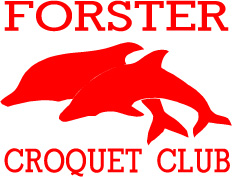 GOLF CROQUET CARNIVAL4 days of golf croquetMonday 19th March to Thursday 22nd March 2018Handicap Doubles and SinglesInitially, limit 4 players per clubHandicaps 12 and underEntry Fee $45.00Entries close 6th March 2018Lunch available each dayTournament Manager:Jan Sullivan – 0481062717 Email:  forstercroquetclub@gmail.comENTRY FORMFORSTER GOLF CROQUET AUTUMN CARNIVALMonday 19th March to Thursday 22nd March 2018NAME:										ADDRESS:										TOWN:									     	Phone: Home: …………………………………….	      Mobile: ……………….………..….……….Email: ……………………………………………………………………………….……………..……....CLUB: ……….…………………………………………………………………….…………..…………….Reg I.D: ……………………….Index_______________HANDICAP: …………………..…….Can you assist with Refereeing?      YES/NO Accredited YES/NOEntry Fee $45.00 per person.       Entries close 6th March 2018This tournament is a Handicap Doubles and Singles Event.              Send entry form and cheque payable to: Forster Croquet Club Inc.               PO Box 4038, Village Post Office, Forster NSW 2428              Or email to forstercroquetclub@gmail.comBank Details Forster Croquet Club; BSB 650000.  Account; 517580618ENTRY FORMFORSTER GOLF CROQUET AUTUMN CARNIVALMonday 19th March to Thursday 22nd March 2018NAME:										ADDRESS:										TOWN:									     	Phone: Home: …………………………………….	      Mobile: ……………….………..….……….Email: ……………………………………………………………………………….……………..……....CLUB: ……….…………………………………………………………………….…………..…………….Reg I.D: ……………………….Index_______________HANDICAP: …………………..……..Can you assist with Refereeing?      YES/NO Accredited YES/NOEntry Fee $45.00 per person.       Entries close 6th March 2018This tournament is a Handicap Doubles and Singles Event.              Send entry form and cheque payable to: Forster Croquet Club Inc.              PO Box 4038, Village Post Office, Forster NSW 2428              Or email to forstercroquetclub@gmail.comBank Details Forster Croquet Club; BSB 650000.  Account; 51758061